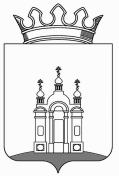 Заключениена отчет об исполнении бюджета Вильвенского сельского поселения за 2019 годЗаключение Контрольно-счетной палаты Добрянского городского округа на отчет об исполнении бюджета Вильвенского сельского поселения за 2019 год (далее – Заключение)  подготовлено в соответствии с требованиями статьи 264.4. Бюджетного кодекса РФ (далее – БК РФ), Законом Пермского края от 25.03.2019 № 369-ПК «Об образовании нового муниципального образования Добрянский городской округ», Положением о бюджетном процессе в Вильвенском сельском поселении, утвержденным решением Совета депутатов Вильвенского сельского поселения от 18.10.2013 № 17 (далее – ПоБП) и Соглашением о передаче Контрольно-счетной палате Добрянского муниципального района полномочий контрольно-счетного органа Вильвенского сельского поселения по осуществлению внешнего муниципального финансового контроля на 2019 год (далее – Соглашение).Настоящее Заключение подготовлено по результатам экспертизы проекта решения Думы Добрянского городского округа «Об утверждении отчета об исполнении бюджета Вильвенского сельского поселения за 2019 год» (далее – Проект решения) на основе итогов внешней проверки годового отчёта об исполнении бюджета Вильвенского сельского поселения за 2019 год (далее – Отчет) с учетом рассмотрения дополнительных документов и материалов, представленных одновременно с Проектом решения.1. Соблюдение законодательства при подготовке и представлении отчета об исполнении бюджета поселенияВ соответствии со статьей 264.6 БК РФ в Проекте решения указаны общий объем доходов, расходов и дефицит бюджета.Отдельными приложениями к Проекту утверждены показатели, указанные в статье 264.6 БК РФ. Согласно дополнительной информации, представленной администрацией Добрянского городского округа по запросу Контрольно-счетной палаты Добрянского городского округа, документальное сопровождение муниципальных программ Вильвенского сельского поселения не велось администрацией Добрянского муниципального района. В результате, годовые отчеты об исполнении и оценки эффективности муниципальных программ Вильвенского сельского поселения за 2019 год, не подготовлены.2. Формирование бюджетной отчетностиВ соответствии с решением Думы Добрянского городского округа от 30.12.2019 № 100 «О внесении изменений в решение Совета депутатов Вильвенского сельского поселения от 26.12.2018 № 45 «О бюджете Вильвенского сельского поселения на 2019 год и плановый период 2020 и 2021 годов» главными распорядителями средств бюджета Вильвенского сельского поселения являются:- МКУ «Администрация Вильвенского сельского поселения»;- МКУ «Совет депутатов Вильвенского сельского поселения»;- МКУ «Управление имущественных и земельных отношений (Вильвенское сельское поселение);- МКУ «Администрация Добрянского района» (Вильвенское сельское поселение);- МКУ «Управление по культуре, спорту, молодежной и семейной политике» (Вильвенское сельское поселение);- МКУ «Управление жилищно-коммунального хозяйства и благоустройства» (Вильвенское сельское поселение);- Управление финансов и казначейства администрации Добрянского муниципального района (Вильвенское сельское поселение).В соответствии с требованиями пункта 10 Инструкция № 191н представлена консолидированная бюджетная отчетность об исполнении бюджета Вильвенского сельского поселения.Состав бюджетной отчетности соответствует требованиям статьи 264.1 БК РФ.3. Общая характеристика исполнения бюджета Вильвенского                                                 сельского поселенияБюджет Вильвенского сельского поселения на 2019 год (далее – Бюджет поселения) утвержден решением Совета депутатов Вильвенского сельского поселения от 26.12.2018 № 45 «О бюджете Вильвенского сельского поселения на 2019 год и плановый период 2020 и 2021 годов» (далее – Решение № 45):по доходам в сумме 8 002,5 тыс. руб., по расходам в сумме 8 002,5 тыс. руб.,дефицит в сумме 0,0 тыс. руб.Сравнительный анализ показателей первоначально утвержденного бюджета, показателей уточненного бюджета и показателей отчета за 2019 год представлен в таблице 1.                                                                                                                                                                                                                                                  Таблица 1, тыс. руб.По сравнению с первоначально утвержденным бюджетом, в уточненном бюджете, утвержденном решением Совета депутатов Вильвенского сельского поселения от 30.12.2019 № 100 «О внесении изменений в решение Совета депутатов Вильвенского сельского поселения от 26.12.2018 № 45 «О бюджете Вильвенского сельского поселения на 2019 год и на плановый период 2020 и 2021 годов») (далее – Решение № 100, Уточненный бюджет) доходы увеличились на 2 600,7 тыс. руб. и составили 10 193,0 тыс. руб.,расходы увеличились на 2 627,0 тыс. руб. и составили 10 108,7 тыс. руб., дефицит Бюджета поселения утвержден в сумме 26,3 тыс. руб. Увеличение произошло за счет средств: - местного бюджета в сумме 34,6 тыс. руб. (прочие неналоговые доходы);- краевого бюджета в сумме 2 566,1 тыс. руб. (безвозмездные поступления: субсидии на реализацию программ формирования современной городской среды; субсидии на выполнение передаваемых полномочий; прочие межбюджетные трансферты).По итогам исполнения Бюджета поселения за 2019 год:- поступило доходов 10 193,1 тыс. руб.,- кассовые расходы составили 10 108,7 тыс. руб., - профицит Бюджета поселения составил 84,4 тыс. руб.Остатки средств на счетах по учету средств Бюджета поселения по состоянию на 01.01.2020 составили 110,8 тыс. руб., в том числе:средств краевого бюджета в сумме 32,6 тыс. руб.;средств местного бюджета в сумме 58,0 тыс. руб.;средств от приносящей доход деятельности в сумме 20,2 тыс. руб.4. Анализ исполнения бюджета Вильвенского сельского поселенияпо доходамПервоначально Решением № 45 объем доходов Бюджета поселения на 2019 год утвержден в сумме 8 002,5 тыс. руб.За 2019 год плановый объем доходов бюджета поселения увеличился до 10 603,2 тыс. руб. или на 32,5 %.Анализ изменения плановых показателей первоначально утвержденного и уточненного бюджета поселения, исполнения бюджета поселения в разрезе видов доходов представлен в приложении к настоящему Заключению. Согласно данным Отчета за 2019 год в Бюджет поселения поступило доходов 10 193,1 тыс. руб. или 96,1 % от уточненных плановых назначений.Сравнительный анализ исполнения бюджета Вильвенского сельского поселения по доходам приведен в таблице 2.Таблица 2 В сравнении с 2018 г., в 2019 г. исполнение по доходам уменьшилось на 1 060,7 тыс. руб. или на 9,4 %, в т. ч.:- по налоговым доходам на 69,2 тыс. руб.;- по неналоговым доходам на 37,3 тыс. руб.;- по безвозмездным поступлениям на 954,2 тыс. руб.Анализ исполнения Бюджета поселения по доходам за 2019 год в разрезе кодов классификации приведен в Приложении к настоящему Заключению.4.1.  Налоговые доходыПервоначально объем поступления налоговых доходов в Бюджет поселения на 2019 год утвержден в сумме 2 262,4 тыс. руб.В течение 2019 года объем налоговых поступлений не изменился.За 2019 год налоговые доходы в Бюджет поселения поступили в сумме 1 913,8 тыс. руб., или 84,6 % от уточненных плановых назначений.В структуре доходов Бюджета поселения налоговые доходы составляют 18,8 % (таблица 2 к настоящему Заключению).Основным доходным источником являются акцизы по подакцизным товарам (продукции), производимым на территории РФ в сумме 836,2 тыс. руб., удельный вес которых в структуре налоговых доходов составляет 43,7 %.По сравнению с 2018 годом объем поступлений налоговых доходов в целом уменьшился на 69,2 тыс. руб. (таблица 2, Приложение к настоящему Заключению).Снижение прослеживается по следующим доходам-  налог на доходы физических лиц на 35,7 тыс. руб.;- налог на имущество физических лиц на 53,2 тыс. руб.;- транспортный налог на 70,5 тыс. руб.;- земельный налог на 10,6 тыс. руб.; - государственная пошлина на 5,4 тыс. руб.Вместе с тем, по сравнению с 2018 годом, в 2019 году увеличились поступления: - акцизов на автомобильный бензин, прямогонный бензин, дизельное топливо, моторные масла для дизельных и (или) карбюраторных (инжекторных) двигателей, производимые на территории Российской Федерации, подлежащих зачислению в местный бюджет на 104,0 тыс. руб.; - единого налога на вмененный доход на 2,2 тыс. руб.4.2.  Неналоговые доходыПервоначально объем поступлений неналоговых доходов в Бюджет поселения на 2019 запланирован в сумме 91,8 тыс. руб.В течение 2019 года в результате внесенных изменений, объем неналоговых доходов был увеличен на 34,6 тыс. руб. и составил 126,4 тыс. руб. За 2019 год неналоговые доходы в Бюджет поселения поступили в сумме 64,9 тыс. руб., что составляет 51,3 % от уточненных плановых назначений. В структуре доходов Бюджета поселения неналоговые доходы составляют 0,6 % (таблица 2 к настоящему Заключению).Основным источником неналоговых доходов являются прочие неналоговые доходы сумме 37,5 тыс. руб., удельный вес которых в структуре неналоговых доходов составляет 57,8 %.В целом объем неналоговых поступлений 2019 года по сравнению с 2018 годом снизился на 37,3 тыс. руб.Установлено снижение поступлений:- от сдачи в аренду имущества, находящегося в государственной муниципальной собственности на 8,6 тыс. руб.;- от продажи материальных и нематериальных активов на 19,6 тыс. руб.;- по прочим поступлениям от денежных взысканий (штрафов) на 10,6 тыс. руб.Вместе с тем, по прочим неналоговым доходам в 2019 году поступлений больше, чем в 2018 году на 1,5 тыс. руб.4.3. Безвозмездные поступленияПервоначально объем безвозмездных поступлений в Бюджет поселения на 2019 запланирован в сумме 5 648,3 тыс. руб. В течение 2019 года в результате внесенных изменений объем безвозмездных поступлений увеличился на 2 566,1 тыс. руб., и составил 8 214,4 тыс. руб.За 2019 год в Бюджет поселения поступило 8 214,4 тыс. руб. безвозмездных поступлений, что составляет 100,0 % от уточненных плановых назначений. В структуре доходов Бюджета поселения безвозмездные поступления составляют 80,6 % (таблица 2 к настоящему Заключению).По сравнению с 2018 годом объем безвозмездных поступлений в 2019 году в целом уменьшился на 954,2 тыс. руб., или на 10,4 %.Установлено снижение поступлений:- по дотациям на выравнивание бюджетной обеспеченности в сумме 1 091,0 тыс. руб.;- по прочим межбюджетным трансфертам в сумме 1 191,2 тыс. руб.Увеличение поступлений в 2019 году по сравнению с 2018 годом установлено:- по субсидиям на реализацию программ формирования современной городской среды в сумме 1 285,6 тыс. руб.;- по субвенциям на выполнение передаваемых полномочий в сумме 35,5 тыс. руб.;- по субвенциям на осуществление воинского учета в сумме 6,9 тыс. руб.Уровень дотационности (доля дотаций в общей сумме доходов бюджета поселения) за 2019 год составил 54,1 %.В 2018 году уровень дотационности составлял 58,7 %.5. Анализ исполнения расходной части бюджета Вильвенского сельского поселения Первоначально Решением № 45 объем расходов Бюджета поселения на 2019 год утвержден в сумме 8 002,5 тыс. руб.С учетом внесенных в течение 2019 года изменений, плановый объем расходов Бюджета поселения увеличился на 2 627,0 или на 32,8%, и составил 10 629,5 тыс. руб.Кассовое исполнение бюджета поселения по расходам составило 10 108,7 тыс. руб. или 95,1 % от уточненного плана.Анализ исполнения бюджетных назначений бюджета поселения в разрезе программной и непрограммной частей приведен в таблице 3.     Таблица 3, тыс. руб.Общее исполнение программной части бюджета поселения за 2019 год составило 6 843,1 тыс. руб. или 96,6 % от уточненных бюджетных назначений. Удельный вес программной части в общем объеме расходов составляет 67,7 %.Непрограммная часть расходов бюджета поселения исполнена в объеме 3 265,6 тыс. руб. или на 92,0 % от уточненных бюджетных назначений.Удельный вес непрограммной части в общем объеме исполненных расходов составляет 32,3 %.Не освоено бюджетных ассигнований за 2019 год непрограммной части расходов Бюджета поселения 283,6 тыс. руб., или 8,0 %.Согласно пояснительной записке не освоение по следующим мероприятиям:- «Содержание главы поселения» в сумме 34,3 тыс. руб. (в связи с предъявлением листов нетрудоспособности);- «Обеспечение деятельности ликвидационной комиссии» в сумме 45,1 тыс. руб., (оплата производилась на основании актов за фактически выполненный объем услуг);- «Обеспечение выполнения функций органами местного самоуправления» в сумме 128,6 тыс. руб. (экономия по стимулирующей части фонда оплаты труда немуниципальных служащих);- «Содержание и обслуживание муниципального имущества в переходный период, установленный статьей 4 Закона Пермского края от 25.03.2019 № 369-ПК» в сумме 14,6 тыс. руб. (экономия по фонду оплаты труда обслуживающего персонала в связи с листами нетрудоспособности);- «Содержание имущества, находящегося в казне» в сумме 28,4 тыс. руб. (экономия по уплате транспортного налога, государственной пошлины, сборов и обязательных платежей в бюджеты бюджетной системы Российской Федерации);- «Мероприятия по отлову безнадзорных животных, их транспортировке, учету и регистрации, содержанию, лечению, кастрации (стерилизации), эвтаназии, утилизации» в сумме 32,6 тыс. руб. (не состоялись закупочные процедуры в связи с отсутствием заявок).5.1. Проверка составления и ведения сводной бюджетной росписибюджета поселенияВ нарушение статьи 217 БК РФ в поселении отсутствует правовой акт, устанавливающий порядок составления и ведения сводной бюджетной росписи бюджета Вильвенского сельского поселения.Уточненная сводная бюджетная роспись бюджета поселения за 2019 представлена.Показатели уточненной сводной бюджетной росписи Бюджета поселения на 2019 год соответствуют показателям бюджета Вильвенского сельского поселения на 2019 год, утвержденного Решением № 100.5.2. Анализ использования бюджетных средств, выделенныхна реализацию муниципальных программ Вильвинского сельского поселенияРешением № 45 бюджетные ассигнования на реализацию мероприятий 5 муниципальных программ Вильвинского сельского поселения (далее – муниципальные программы) утверждены в сумме 4 321,4 тыс. руб. Анализ исполнения программной части бюджета поселения в разрезе муниципальных программ приведен в таблице 4. Таблица 4, тыс. руб.По сравнению с первоначально утвержденным Бюджетом поселения, в уточненном Бюджете поселения бюджетные ассигнования увеличились на 2 758,9 тыс. руб. и составили 7 080,3 тыс. руб.Бюджетные ассигнования, выделенные на реализацию муниципальных программ, освоены в сумме 6 843,1 тыс. руб. или 96,6 %.Не освоено бюджетных ассигнований за 2019 год программной части расходов Бюджета поселения на сумму 237,2 тыс. руб., или 3,4%.Согласно Пояснительной записки причины не освоения следующие: а) МП «Культура и развитие физической культуры и спорта» сумме 133,1 тыс. руб., в том числе по мероприятиям:- «Создание условий для организации и проведения культурно-массовых мероприятий» в сумме 16,1 тыс. руб., ввиду отсутствия оборотной кассовой наличности на счете бюджета поселения на конец года;- «Содержание и обслуживание муниципального имущества в переходный период, установленный статьей 4 Закона Пермского края от 25.03.2019 г. № 369-ПК» в сумме 116,7 тыс. руб., ввиду отсутствия оборотной кассовой наличности на счете бюджета поселения на конец года;- «Проведение спортивного мероприятия «День физкультурника» с участием спортивных команд» в сумме 0,3 тыс. руб., в результате экономии по результатам заключения контракта;б) МП «Инфраструктура Вильвенского поселения» в сумме 46,1 тыс. руб., в том числе по мероприятиям:- «Обслуживание и содержание наружного уличного освещения» в сумме 16,0 тыс. руб., в связи с экономией, сложившейся по результатам проведения закупок;- «Содержание мест захоронения» в сумме 30 тыс. руб., - средства не востребованы.в) МП «Управление земельными ресурсами и имуществом Вильвенского сельского поселения» -  не востребованы средства в сумме 58,0 тыс. руб., на межевание земельных участков, находящихся в собственности сельского поселения.В связи с непредоставлением информации о результатах реализации муниципальных программ, провести анализ достижения целевых показателей муниципальных программ Вильвенского сельского поселения не представляется возможным.5.3.  Проверка расходования средств, выделенных на финансовое обеспечение выполнения муниципального заданияРешением № 45 в Бюджете поселения предусмотрены бюджетные ассигнования, на финансовое обеспечение выполнения муниципального задания муниципальным автономным учреждением «Вильвенское жилищно-коммунальное хозяйство» Вильвенского сельского поселения» в сумме 551,0 тыс. руб., по муниципальной программе «Инфраструктура Вильвинского сельского поселения».На основании данных отчета ф.0503737 «Отчет об исполнении учреждением плана его финансово-хозяйственной деятельности», утверждено плановых назначений на сумму 609,7 тыс. руб. с учетом остатков денежных средств на счетах учреждения в сумме 58,7 тыс. руб., кассовые расходы составили 609,7 тыс. руб.5.4.  Дорожный фондПорядок формирования и использования бюджетных ассигнований муниципального дорожного фонда Вильвенского сельского поселения, утвержден решением Совета депутатов Вильвенского сельского поселения от 11.03.2016 № 238 (далее – Порядок).Объем бюджетных ассигнований Дорожного фонда Вильвенского сельского поселения на 2019 год (далее – Дорожный фонд) утвержден в соответствие с требованиями Порядка.Анализ формирования доходов и расходов Дорожного фонда представлен в таблице 5.Таблица 5Из данных таблицы 5 следует, что в уточненном Бюджете поселения объем бюджетных ассигнований Дорожного фонда увеличился на 149,7 тыс. руб., за счет средств краевого бюджета.Фактически поступило доходов в сумме 985,9 тыс. руб., что составляет 107,0% от уточненного плана, в связи с поступлением акцизов больше планируемой суммы.Поступившие средства использованы в сумме 922,2 тыс. руб., что составляет 100% от уточненных плановых назначений в рамках муниципальной программы «Инфраструктура Вильвенского поселения» на следующие мероприятия:- выполнение работ по содержанию автомобильных дорог общего пользования местного значения и искусственных сооружений на них;-  паспортизация дорог общего пользования в границах поселения;- выполнение части полномочий по решению вопросов местного значения в сфере дорожной деятельности;- проектирование, строительство (реконструкция), капитальный ремонт и ремонт автомобильных дорог общего пользования местного значения, находящихся на территории Пермского края.5.5.  Проверка расходования средств резервного фондаадминистрации Вильвенского сельского поселенияРешением № 45 резервный фонд администрации Вильвенского сельского поселения (далее – Резервный фонд) на 2019 год утвержден в сумме 3,0 тыс. руб. Согласно представленного Отчета о расходовании средств резервного фонда администрации Вильвенского сельского поселения по состоянию на 01.01.2020, расходы за счет средств резервного фонда не осуществлялись.Решением Думы Добрянского городского округа от 19.12.2019 г. № 74 «О внесении изменений в решение Совета депутатов Вильвенского сельского поселения от 26.12.2018 № 45 «О бюджете Вильвенского сельского поселения на 2019 год и на плановый период 2020 и 2021 годов», невостребованные остатки бюджетных ассигнований резервного фонда Вильвенского сельского поселений перераспределены на другие расходы.6. Анализ дефицита (профицита) бюджета Вильвенского сельского поселения, источников покрытия дефицита бюджета, состояния муниципального долгаПервоначально Решением № 45 Бюджет поселения на 2019 год утвержден сбалансированным по доходам и расходам.Уточненным бюджетом Вильвенского сельского поселения размер дефицита Бюджета поселения утвержден в сумме 26,3 тыс. руб.По данным Отчета об исполнении бюджета (ф. 0503117) Бюджет поселения за 2019 год исполнен с профицитом в сумме 84,4 тыс. руб.Муниципальный внутренний долг Бюджета поселения по состоянию на 01.01.2019 и на 31.12.2019 отсутствует. Администрацией поселения в 2019 году муниципальные гарантии предприятиям и организациям не представлялись.7. Анализ состояния кредиторской и дебиторской задолженности Вильвенского сельского поселенияАнализ состояния кредиторской и дебиторской задолженности проведен на основании баланса исполнения бюджета (ф. 0503120), сведений по дебиторской и кредиторской задолженности (ф. 0503169), главных книг.Дебиторская задолженность по состоянию на 01.01.2020 составила 0,6 тыс. руб.Сравнительный анализ дебиторской задолженности по данным регистров бухгалтерского учета и отчетности представлен в таблице 6.Таблица 6, тыс. руб.Показатели отчетности ф. 0503169, ф.0503120 соответствуют показателям главных книг.Сравнительный анализ кредиторской задолженности по данным регистров бухгалтерского учета и отчетности представлен в таблице 7.                                                                                                           Таблица 7, тыс. руб.Показатели отчетности ф. 0503169, ф.0503120 соответствуют показателям главных книг.Согласно Пояснительной записки причины образования кредиторской задолженности - отсутствие оборотно-кассовой наличности на счете Вильвенского сельского поселения. Задолженность в разрезе счетов:- по счету 1 302 22 00 «Расчеты по транспортным услугам» в сумме 5,5 тыс. руб. (не произведена оплата по договорам ГПХ ОТ 19.07.2018 № 11, от 09.08.2018 № 13 на оказание транспортных услуг с Зверевым А.А.);- по счету 1 302 23 000 «Расчеты по коммунальным услугам» в сумме 235,0 тыс. руб. (не произведена оплата по м/к от 01.02.2019 № 05/19, м/к от 01.02.2019 № 04/19 ООО «Омега» в сумме 221,4 тыс. руб., за поставку тепловой энергии для здания сельского дома культуры п. Вильва, здания администрации Вильвенского сельского поселения); - по счету 1 302 25 000 «Расчеты по работам, услугам по содержанию имущества» в сумме 40,6 тыс. руб. (не произведена оплата по м/к от 25.11.2019 № 62 ООО «Уралводоканал» за ремонт водоразборных колонок, пусконаладку АС в д. Голубята);- по счету 1 302 34 000 «Расчеты по приобретению материальных запасов" в сумме 21,0 тыс. руб. (не произведена оплата по м/к от 27.11.2018 № б/н ООО «Найт» за поставку пиломатериалов – отсутствие ассигнований в бюджете поселения в 2018-2019 гг.).Выводы:В ходе проведения экспертизы проекта решения Думы Добрянского городского округа «Об утверждении отчета об исполнении бюджета Вильвенского сельского поселения за 2019» на основе итогов внешней проверки отчета об исполнении бюджета Вильвенского сельского поселения за 2019 год, документов и материалов, предоставленных одновременно с Проектом решения выявлены нарушения:1. В нарушение требований части 1 статьи 8 Закона Пермского края от 25.03.2019 № 369-ПК «Об образовании нового муниципального образования Добрянский городской округ», годовые отчеты об исполнении и оценке эффективности муниципальных программ Вильвенского сельского поселения за 2019 год администрацией Добрянского городского округа не подготовлены.2. В связи с отсутствием информации о результатах реализации муниципальных программ, провести анализ достижения целевых показателей муниципальных программ Вильвенского сельского поселения и оценить эффективность использования бюджетных средств не представляется возможным.Предложения:Контрольно – счетная палата Добрянского городского округа рекомендует Думе Добрянского городского округа рассмотреть проект решения Думы Добрянского городского округа «Об утверждении отчета об исполнении бюджета Вильвенского сельского поселения за 2019 год».Председатель                                                                                     Контрольно-счетной палаты Добрянского городского округа                                                      Н.Г. ДенисоваКОНТРОЛЬНО-СЧЕТНАЯ ПАЛАТА ДОБРЯНСКОГО ГОРОДСКОГО ОКРУГАСоветская ул., д. 10, г.Добрянка, Пермский край, 618740тел./факс (34265) 2-78-68e-mail: kspdоbr@mail.ru; http://dobrraion.ru16.04.2020                                                                                                          № 9г. ДобрянкаПоказателиПервоначальный бюджет (Решение № 45), тыс. руб.Уточненный бюджет (Решение № 100), тыс. руб.Отклонение первоначального бюджета от уточненного, тыс. руб.(гр.3-гр.2)Исполнено, тыс. руб.% исполнения (гр.5/гр.3*100)123456Доходы8 002,510 603,22 600,710 193,196,1Расходы8 002,510 629,52 627,010 108,795,1-Дефицит, +Профицит0,0-26,3-26,384,4хНаименование доходовФактически исполнено за 2018 годФактически исполнено за 2018 годФактически исполнено за 2019 годФактически исполнено за 2019 годОтклонение тыс. руб. (гр.4-гр.2)Наименование доходовСумма, тыс. руб.Удельныйвес, %Сумма, тыс. руб.Удельный вес, %Отклонение тыс. руб. (гр.4-гр.2)123456Налоговые доходы1 983,017,61 913,818,8-69,2Неналоговые доходы102,20,964,90,6-37,3Безвозмездные поступления9 168,681,58 214,480,6-954,2Всего доходов11 253,8100,010 193,1100,0-1 060,7НаименованиеУточненный бюджет, тыс. руб.Удельный вес,%Отчет, тыс. руб.Удельный вес,%Отклонения (гр. 2-4),тыс. руб.Исполнено (гр.4/2*100) %1234567Программная часть7 080,366,66 843,167,7 237,296,6Непрограммная часть3 549,233,43 265,632,3283,692,0ИТОГО10 629,5х10 108,7х520,895,1Наименование программыУточненный бюджет тыс. руб.Исполнено, тыс. руб.Отклонение (гр.2-гр.3), тыс. руб.Исполнение (гр. 3/2*100), %12345Муниципальная программа «Культура и развитие физической культуры и спорта»1 524,91 391,8133,191,3Муниципальная программа «Инфраструктура Вильвенского поселения»4 893,74 847,646,199,1Муниципальная программа «Управление земельными ресурсами и имуществом Вильвенского сельского поселения»78,020,058,025,6Муниципальная программа «Управление муниципальными финансами и муниципальным долгом»553,7553,70,0100,0Муниципальная программа «Защита населения и территории от чрезвычайных ситуаций, гражданская оборона и обеспечение пожарной безопасности Вильвенского сельского поселения»30,030,00,0100,0ИТОГО7 080,36 843,1237,296,6№п/пПервоначальный объем доходов (Решение № 45)Уточненный объем доходов (Решение № 100)Отклонения,(гр.4-гр.3)Фактически поступило доходов% исполнения(гр.6/гр4*100) 12345671.Доходы:772,2922,2149,7985,9107,0Местный бюджет:Акцизы на бензин, дизельное топливо, моторные масла772,5772,20,0836,2108,3Краевой бюджет: субсидии0,0149,7149,7149,7100,02.Расходы:Утвержденный объем бюджетных ассигнований Дорожного фонда772,5922,2149,7922,2100,0Номер счетаПо данным главных книгПо данным ф.0503169По данным баланса ф.050312012341 206 000,50,50,51 303 000,10,10,1Итого:0,60,60,6Номер счетаПо данным главных книгПо данным ф.0503169По данным баланса ф.050312012341 208 0010,210,210,21 302 00304,5304,5304,51 303 0032,332,332,3Итого:347,0347,0347,0